BASILAN STATE COLLEGE LIBRARY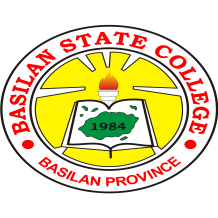 Newly Acquired Books for CriminologyPrepared byMARIA ELENA S. VILLANUEVA      College Librarian IIINo. of CopiesAuthorTitlePublisherCopyright4Adra, Marry jane Q.The essentials of polygraphyQuezon City: Wiseman's Books Trading, Inc.20134Cañete, Arlyn M. Dascil-…[et al.]Drug education and vice controlQuezon City: Wiseman's Books Trading, Inc.20104Foronda, Mercedes A. Correctional administrative 1Quezon City: Wiseman's Books Trading, Inc.20144Villaluz, Joner C.Institutional correction: with addendum on republic …Quezon City: Wiseman's Books Trading, Inc.20124Bautista, Felipe S.Human behavior and crisis managementQuezon City: Wiseman's Books Trading, Inc.20084Florendo, Adelene M.Reviewer for police examinationsQuezon City: Wiseman's Books Trading, Inc.20144Villaluz, Joner C.Instructional module on special crime investigationQuezon City: Wiseman's Books Trading, Inc.20145Mogol, Adonis A. Aquatics: (basic swimming)Quezon City: Wiseman's Books Trading, Inc.20164Sorra, Mely F.Forged or genuine? ( a questioned document handbook)Quezon City: Wiseman's Books Trading, Inc.20114Villarba, Waynefred H.Forensic photography : for criminology students and practitionersQuezon City: Wiseman's Books Trading, Inc.20084Lagonera, ManuelLegal medicineQuezon City: Wiseman's Books Trading, Inc.20104Florendo, Adelene M.Police ethics and police community relationsQuezon City: Wiseman's Books Trading, Inc.20124Teves, MarlonMixed martial arts for criminology students and law enforcersQuezon City: Wiseman's Books Trading, Inc.20134Garcia, Mario A.On-the-job training: manual operations for bachelor of science in criminologyQuezon City: Wiseman's Books Trading, Inc.20144Villaluz, Joner C.Fire investigation and fire technology: an instructional material for criminology…Quezon City: Wiseman's Books Trading, Inc.20154Foronda, Mercedes A. Correctional administrative 1Quezon City: Wiseman's Books Trading, Inc.20144De Los Santos, Victor O.Comparative police system reviewerQuezon City: Wiseman's Books Trading, Inc.20126Caballero, Nicholas S.Polygraphy: the art and science of lie detectionQuezon City: Wiseman's Books Trading, Inc.20174Castillo, Rodolfo O.Forensic documents investigationQuezon City: Wiseman's Books Trading, Inc.20084Cañete, Arlyn M. Dascil-Laboratory manual for forensic chemistry and toxicologyQuezon City: Wiseman's Books Trading, Inc.20112Garcia, Mario A.Comparative police system   Quezon City: Wiseman's Books Trading, Inc.20114Mendoza, Gregorio B.The questioned document examination and practicesQuezon City: Wiseman's Books Trading, Inc.20124Guevara, Ricardo M.Sociology of crimes and ethicsQuezon City: Wiseman's Books Trading, Inc.20134Manwong, Rommel K.Handbook in police intelligenceQuezon City: Wiseman's Books Trading, Inc.20084Vicente, Jezreel B.Handbook on first aide, rescue & water safetyQuezon City: Wiseman's Books Trading, Inc.20154Gonzales, Jonas A.Forensic questioned documents examinationQuezon City: Wiseman's Books Trading, Inc.20084Peckley, Miller F.Firearms and firearms safetyQuezon City: Wiseman's Books Trading, Inc.20134Bautista, Felipe S.Comprehensive penology institutional and non-institutional correctionsQuezon City: Wiseman's Books Trading, Inc.20134Revisa, William A.Polygraphy: lie detectionQuezon City: Wiseman's Books Trading, Inc.20114Guevara, Ricardo M.Criminology 101: a reference manual for introduction to criminology…Quezon City: Wiseman's Books Trading, Inc.20104Depayso, Veneranda Poschor-The basics of fingerprintQuezon City: Wiseman's Books Trading, Inc.20084Guevara, Ricardo M.Dangerous drug and vice controlQuezon City: Wiseman's Books Trading, Inc.20134Garcia, Mario A.Organized crime investigation: a lecture series for criminal justice and criminology…Quezon City: Wiseman's Books Trading, Inc.20152                             -Dictionary of prisons and punishmentQuezon City: Wiseman's Books Trading, Inc.20084Florendo, Adelene M.Fundamentals of criminal investigationQuezon City: Wiseman's Books Trading, Inc.20124Guevara, Ricardo M.Comprehensive criminology digest: criminal jurisprudence and proceduresQuezon City: Wiseman's Books Trading, Inc.20145Peckley, Miller F.Criminologist licensure examination: module 2Quezon City: Wiseman's Books Trading, Inc.20134Vinluan, Jesus B.Advance techniques in Dactyloscopy with AFISQuezon City: Wiseman's Books Trading, Inc.20124Bustria, LeoSwimming & water survivalQuezon City: Wiseman's Books Trading, Inc.20114Vicente, Jezreel B.Handbook on markmanship and combat shootingQuezon City: Wiseman's Books Trading, Inc.20125Garcia, Mario A.Philippine criminal justice system: with indigenous justice systemQuezon City: Wiseman's Books Trading, Inc.20164Guevara, Ricardo M.Juvenile delinquency and crime prevention: criminal sociology- IVQuezon City: Wiseman's Books Trading, Inc.20084Caballero, Nicholas S.Polygraphy: the art and science of lie detectionQuezon City: Wiseman's Books Trading, Inc.20124Manwong, Rommel K.Criminal justice system: settings & proceduresQuezon City: Wiseman's Books Trading, Inc.20095Vibar, LuisitoAn infallible science of identificationQuezon City: Wiseman's Books Trading, Inc.20164Manwong, Rommel K.Essentials of criminal psychology: ( a psychological perspective in criminology)Quezon City: Wiseman's Books Trading, Inc.20144Florendo, Adelene M.Police patrol operations and communications systemQuezon City: Wiseman's Books Trading, Inc.20154Manwong, Rommel K.Corrections and restorative justiceQuezon City: Wiseman's Books Trading, Inc.20143Villaluz, Joner C.Polygraphy: lie detectionQuezon City: Wiseman's Books Trading, Inc.20145Guerrero, Brian B.Institutional correction: the institutional-based correction in the PhilippinesQuezon City: Wiseman's Books Trading, Inc.20174Mongol, Adonis A.First aid: responding to emergency transport of the sick and injuredQuezon City: Wiseman's Books Trading, Inc.20114Villarba, Waynefred H.Laboratory manual for criminalistics 2 (police photography)Quezon City: Wiseman's Books Trading, Inc.20114Guevara, Ricardo M.Police intelligence and secret serviceQuezon City: Wiseman's Books Trading, Inc.20105San Diego, Gilbert C.National security in a nutshellQuezon City: Wiseman's Books Trading, Inc.20164Manwong, Rommel K.Primer in industrial security managementQuezon City: Wiseman's Books Trading, Inc.20084Guevara, Ricardo M.Special crime investigationQuezon City: Wiseman's Books Trading, Inc.20145Peckley, Miller F.Criminologist licensure examination: module 1Quezon City: Wiseman's Books Trading, Inc.20131                  -Crime onlineQuezon City: Wiseman's Books Trading, Inc.20072Naganag, Edgar M.Student's manual on the new Philippine constitutionQuezon City: Wiseman's Books Trading, Inc.20154Garcia, Mario A.Organized crime investigation    Quezon City: Wiseman's Books Trading, Inc.20114Gabao, Ramil G.Criminal procedure: a handbook for criminology studentsQuezon City: Wiseman's Books Trading, Inc.20145Garcia, Mario B.Effective techniques in criminal investigationQuezon City: Wiseman's Books Trading, Inc.20164Peckley, Miller F.Criminology dictionaryQuezon City: Wiseman's Books Trading, Inc.20155Eduardo, Jesster P.Juvenile delinquency and crime preventionQuezon City: Wiseman's Books Trading, Inc.20164Montalba, Edwin T.Fingerprinting: a means of personal identificationQuezon City: Wiseman's Books Trading, Inc.20104Guevara, Ricardo M.Criminology glossaryQuezon City: Wiseman's Books Trading, Inc.20144Eduardo, Jesster P.Fundamentals of criminologyQuezon City: Wiseman's Books Trading, Inc.20154Delizo, Darlito Bernard G.Traffic management and accident investigationQuezon City: Wiseman's Books Trading, Inc.20144Alviola, Armando A.Criminology and psychology of crimesQuezon City: Wiseman's Books Trading, Inc.20144Valdueza, Felix LorCrimes and criminalsQuezon City: Wiseman's Books Trading, Inc.20154Alviola, Armando A.Juvenile delinquency     Quezon City: Wiseman's Books Trading, Inc.20124Badua, Jonah BarayugaSimplified manual laboratory workbook in DactyloscopyQuezon City: Wiseman's Books Trading, Inc.20094Penetrante, Marylendra A.Understanding human behavior and crisis managementQuezon City: Wiseman's Books Trading, Inc.20144Guevara, Ricardo M.Special crime investigationQuezon City: Wiseman's Books Trading, Inc.20105Manwong, Rommel K.Police examinations learning express: napolcom preparation guideQuezon City: Wiseman's Books Trading, Inc.20144Cañete, Arlyn M. Dascil-Forensic chemistry and toxicology: an essential tool in effective criminal justice systemQuezon City: Wiseman's Books Trading, Inc.20144Guevara, Ricardo M.Ethics and values for law enforcementQuezon City: Wiseman's Books Trading, Inc.20085Guevara, Ricardo M.Criminology licensure examination reviewerQuezon City: Wiseman's Books Trading, Inc.20124Eduardo, Jesster P.Human behavior and crisis managementQuezon City: Wiseman's Books Trading, Inc.20154Guevara, Ricardo M.Human behavior and crisis managementQuezon City: Wiseman's Books Trading, Inc.20144Manwong, Rommel K.Instructional materials in drug education and vice controlQuezon City: Wiseman's Books Trading, Inc.20135Depayso, Veneranda Poschor-Comparative police systems: global responses of law enforcement officers to crimesQuezon City: Wiseman's Books Trading, Inc.20172Nano, maria Cristina Bajao-Speech and oral communication for criminology studentsQuezon City: Wiseman's Books Trading, Inc.20154Florendo, Adelene M.Investigation of crimes against children & womenQuezon City: Wiseman's Books Trading, Inc.20144Peckley, Miller F.Miscellaneous questions on forensic ballisticsQuezon City: Wiseman's Books Trading, Inc.20155Dela Cruz, Jacinto m.Understanding human rights & international humanitarian lawQuezon City: Wiseman's Books Trading, Inc.20173Delos Santos, Victor O.Mock board examination: crime sociology and ethicsQuezon City: Jobal Publishing House20152Aballe, Jasmin Bonghanoy-Study and thinking skills for criminology studentsQuezon City: Wiseman's Books Trading, Inc.20144Manwong, Rommel K.My quizzer in criminology: a reviewerQuezon City: Wiseman's Books Trading, Inc.20112Nano, Maria Cristina Bajao-Remedial english: basic grammar for criminology studentsQuezon City: Wiseman's Books Trading, Inc.20144Kalalang, Sally S.Instructional handbook on police photography with laboratory manualQuezon City: Wiseman's Books Trading, Inc.20096Foronda, Mercedes A. Technical report writing for criminal justice educationQuezon City: Wiseman's Books Trading, Inc.20095Delos Santos, Victor O.Mock board examination: criminal jurisprudence, procedure and evidenceQuezon City: Jobal Publishing House20154Cawis, Rogelio B.Comprehensive law enforcement administration reviewerQuezon City: Wiseman's Books Trading, Inc.20132Delos Santos, Victor O.Mock board examination: crime sociology and ethicsQuezon City: Jobal Publishing House20154Francisco, Felicisima M.Laboratory manual in forensic chemistryQuezon City: Wiseman's Books Trading, Inc.20115Guerrero, Brian B.Values, Ethics and professional conduct for criminology students and practitionersQuezon City: Wiseman's Books Trading, Inc.20165Manwong, Rommel K.My quizzer in criminology: a reviewerQuezon City: Wiseman's Books Trading, Inc.20134Villarba, Waynefred H.Forensic photography for criminology students and practitioners with laboratory manualQuezon City: Wiseman's Books Trading, Inc.20154Tancangco, Danilo L.Police administration, organization and planningQuezon City: Wiseman's Books Trading, Inc.20114Manwong, Rommel K.Dynamics of law enforcement and public safety administrationQuezon City: Wiseman's Books Trading, Inc.20102Nano, Maria Cristina Bajao-Technical report writing for criminology studentsQuezon City: Wiseman's Books Trading, Inc.20144Kalalang, Sally S.Introduction to criminology and psychology of crimeQuezon City: Wiseman's Books Trading, Inc.20114Panelo, Jose Sherief O.Workbook in dactyloscopyQuezon City: Wiseman's Books Trading, Inc.20135Revisa, William A.laboratory manual in forensic ballisticsQuezon City: Wiseman's Books Trading, Inc.20164Grimares, Erdulfo M.Forensic ballisticsQuezon City: Wiseman's Books Trading, Inc.20134Valdueza, Felix LorFundamentals of traffic management and accident investigationQuezon City: Wiseman's Books Trading, Inc.20134Montalba, Edwin T.Montalban's compilation in: criminalistics " a review notes for criminology board examinationQuezon City: Wiseman's Books Trading, Inc.20144Tancangco, Danilo L.Philippine correctional administration 2013Quezon City: Wiseman's Books Trading, Inc.20134Peckley, Miller F.Reviewer forensic ballisticsQuezon City: Wiseman's Books Trading, Inc.20122Calixto, RabbonGovernment and politics: special textbook for criminology studentsQuezon City: Wiseman's Books Trading, Inc.20082Arnilla, Arvin Kim A.Gabay sa pagbasa, pagsulat at pananaliksik sa FilipinoQuezon City: Wiseman's Books Trading, Inc.20152Nano, Maria Cristina Bajao-Technical report writing 2 for criminology studentsQuezon City: Wiseman's Books Trading, Inc.20145Manuel, Georby C.Forensic ballistics: (the science of firearms identification and practicesQuezon City: Wiseman's Books Trading, Inc.20164Fagela, Carlito R.Understanding forensic ballisticsQuezon City: Wiseman's Books Trading, Inc.20134Guevara, Ricardo M.Criminalistics: criminal justice education comprehensive digestQuezon City: Wiseman's Books Trading, Inc.20154Bustria, LeoFire behavior and arson investigationQuezon City: Wiseman's Books Trading, Inc.20134Guevara, Ricardo M.Police organization and administration with police planningQuezon City: Wiseman's Books Trading, Inc.20085Tulalian, Victor T.Evidence with study helpsQuezon City: Wiseman's Books Trading, Inc.20164Guevara, Ricardo M.Police organization and administration with police planningQuezon City: Wiseman's Books Trading, Inc.20155Peckley, Miller F.Essentials of criminalisticsQuezon City: Wiseman's Books Trading, Inc.20164Manwong, Rommel K.Fundamentals of criminologyQuezon City: Wiseman's Books Trading, Inc.20135Vicente, Jezreel B…[et al.]Fundamentals of criminal investigationQuezon City: Wiseman's Books Trading, Inc.20164Guevara, Ricardo M.Philippine law enforcement administrationQuezon City: Wiseman's Books Trading, Inc.20132Human traffickingLondon: William Publishing            -2Handbook on prisonsLondon: William Publishing20078Garcia, Mario A.A textbook on comparative police and criminal justice systemQuezon City: Wiseman's Books Trading, Inc.20155Manlusoc, Ariel C.Forensic ballisticsQuezon City: Wiseman's Books Trading, Inc.20164Corpuz, W. M.Industrial security management manualQuezon City: Wiseman's Books Trading, Inc.20114Sarmiento, Alfie P.Forensic ballistics: a textbook on firearms identification with practical laboratory exercisesQuezon City: Wiseman's Books Trading, Inc.20124Florendo, Adelene M.Police planning and operations with master plans and proceduresQuezon City: Wiseman's Books Trading, Inc.20114Cañete, Arlyn M. DascilLaboratory manual for forensic chemistry and toxicology : (with lecture guide)Quezon City: Wiseman's Books Trading, Inc.20144Ajero, Joel M.Industrial & corporate security managementQuezon City: Wiseman's Books Trading, Inc.20145Tulalian, Victor T.The revised penal code book I : understanding criminal lawQuezon City: Wiseman's Books Trading, Inc.20164Ajero, Joel M.Mall security managementQuezon City: Wiseman's Books Trading, Inc.20135Padduyao, Fernando B.Police organization and administration: law enforcement administration 1Quezon City: Wiseman's Books Trading, Inc.20164Ajero, Joel M.Bank security managementQuezon City: Wiseman's Books Trading, Inc.20114Peckley, Miller F.Security management: principles and practicesQuezon City: Wiseman's Books Trading, Inc.20135Tulalian, Victor T.The revised penal code book II : specific crimes and their elementsQuezon City: Wiseman's Books Trading, Inc.20164Peckley, Miller F.Security officers and guards manual (in relation to RA. 5487 as amended)…Quezon City: Wiseman's Books Trading, Inc.20125Tulalian, Victor T.The defense of lawyersQuezon City: Wiseman's Books Trading, Inc.20164Peckley, Miller F.Essentials of criminologyQuezon City: Wiseman's Books Trading, Inc.20104Revisa, William A.Fire organization and administration with fire operationsQuezon City: Wiseman's Books Trading, Inc.20155Badua, Jonah BarayugaPolice personnel and records managementQuezon City: Wiseman's Books Trading, Inc.20164Guevara, Ricardo M.Criminal justice education: ethics and valuesQuezon City: Wiseman's Books Trading, Inc.20144Guevara, Ricardo M.Criminal justice education comprehensive digest for: crime detection and investigationQuezon City: Wiseman's Books Trading, Inc.20155Balares, Marilyn Fetalvo-Police report writingQuezon City: Wiseman's Books Trading, Inc.20165Camara, Richard TQuestioned document examination: an instructional material for criminology students…Quezon City: Wiseman's Books Trading, Inc.20165Badua, Jonah BarayugaDactyloscopy manual and workbook: outcomes-based education manualQuezon City: Wiseman's Books Trading, Inc.20165Danglosi, Eric L. Correctional administration: a reviewer for criminologist licensure examinationQuezon City: Wiseman's Books Trading, Inc.20165Chavez, CarmelitaLaboratory manual in polygraphyQuezon City: Wiseman's Books Trading, Inc.20165Medina, Cyrus B.Comprehensive reviewer for fire officer examinationQuezon City: Wiseman's Books Trading, Inc.20175Mendoza, Gregorio B.Expert testimony in courtQuezon City: Wiseman's Books Trading, Inc.20175Tancangco, Danilo L.Psychology in law enforcement: various behavioral symptoms experienced by the police officersQuezon City: Wiseman's Books Trading, Inc.20164Foronda, Mercedes A. Criminological research and statisticsQuezon City: Wiseman's Books Trading, Inc.20125Salamanca, Bayani H.Police intelligence and secret serviceQuezon City: Wiseman's Books Trading, Inc.20175Garcia, Mario A.Comparative police systemQuezon City: Wiseman's Books Trading, Inc.2011